Australian Capital TerritoryRoad Transport (General) (Application of Road Transport Legislation) Declaration 2006 (No 4)Disallowable instrument DI2006—35made under theRoad Transport (General) Act 1999, s13  (Power to exclude vehicles, persons or animals from road transport legislation)1	Name of instrument	This instrument is the Road Transport (General) (Application of Road Transport Legislation) Declaration 2006 (No 4).2	Commencement 	This instrument commences on 3 March 2006.3	Declaration	I declare that the road transport legislation does not apply to a vehicle or driver of a vehicle participating in a ‘green’ special stage of:the Subaru Rally of Canberra testing sessions on 3 March 2006 to 10 March 2006, inclusive;the Subaru Rally of Canberra Media Day on 10 March 2006; orthe Subaru Rally of Canberra on 11 March 2006 and 12 March 2006.	A ‘green’ special stage commences when an event official declares the ‘green’ special stage active for high speed driving and ceases when an event official declares that ‘green’ special stage closed.	The ‘green’ special stages are conducted over the following roads: Map 1 – Uriarra test site 1 (roads marked in red), Uriarra test site 2 (roads marked in yellow), Uriarra test site 3 (roads marked in green) and Uriarra test site 4 (roads marked in purple);Map 2 – Hyles block test site 5 (roads marked in red);Map 3 – Pierces East test site 6 (roads marked in red) and Murrays test site 7 (roads marked in green);Map 4 – Miowera test site 8 (roads marked in red);Map 5 – Media Day (roads marked in red)Map 6 – Special stage 1 – Oakey Creek I and special stage 9 – 
Oakey Creek II (roads marked in red);Map 7 – Special stage 2 – Mineshaft I and special stage 10 – 
Mineshaft II (roads marked in red); Map 8 – Special stage 3 – Seven Mile I and special stage 6 – 
Seven Mile II (roads marked in red); Map 9 – Special stage 4 – Millpost ) and special stage 7 – 
Millpost II (roads marked in red);Map 10 – Special stage 5 – Toolbox I and special stage 8 – 
Toolbox II (roads marked in red);Map 11 – Special stage 11 – Reedy I and special stage 14 – 
Reedy II (roads marked in red);Map 12 – Special stage 12 – Poppetts I and special stage 15 – 
Poppetts II (roads marked in red);Map 13 – Special stage 13 – Depot I and special stage 16 – 
Depot II (roads marked in red); andMap 14 – Special stage 17 – Reedox (roads marked in red)4	Expiry	This declaration expires on 12 March 2006. 5	DefinitionsFor this declaration, an event official means an official of the Subaru Rally of Canberra Testing Sessions, the Subaru Rally of Canberra Media Day or the Subaru Rally of Canberra.John HargreavesMinister for Urban Services 28 February 2006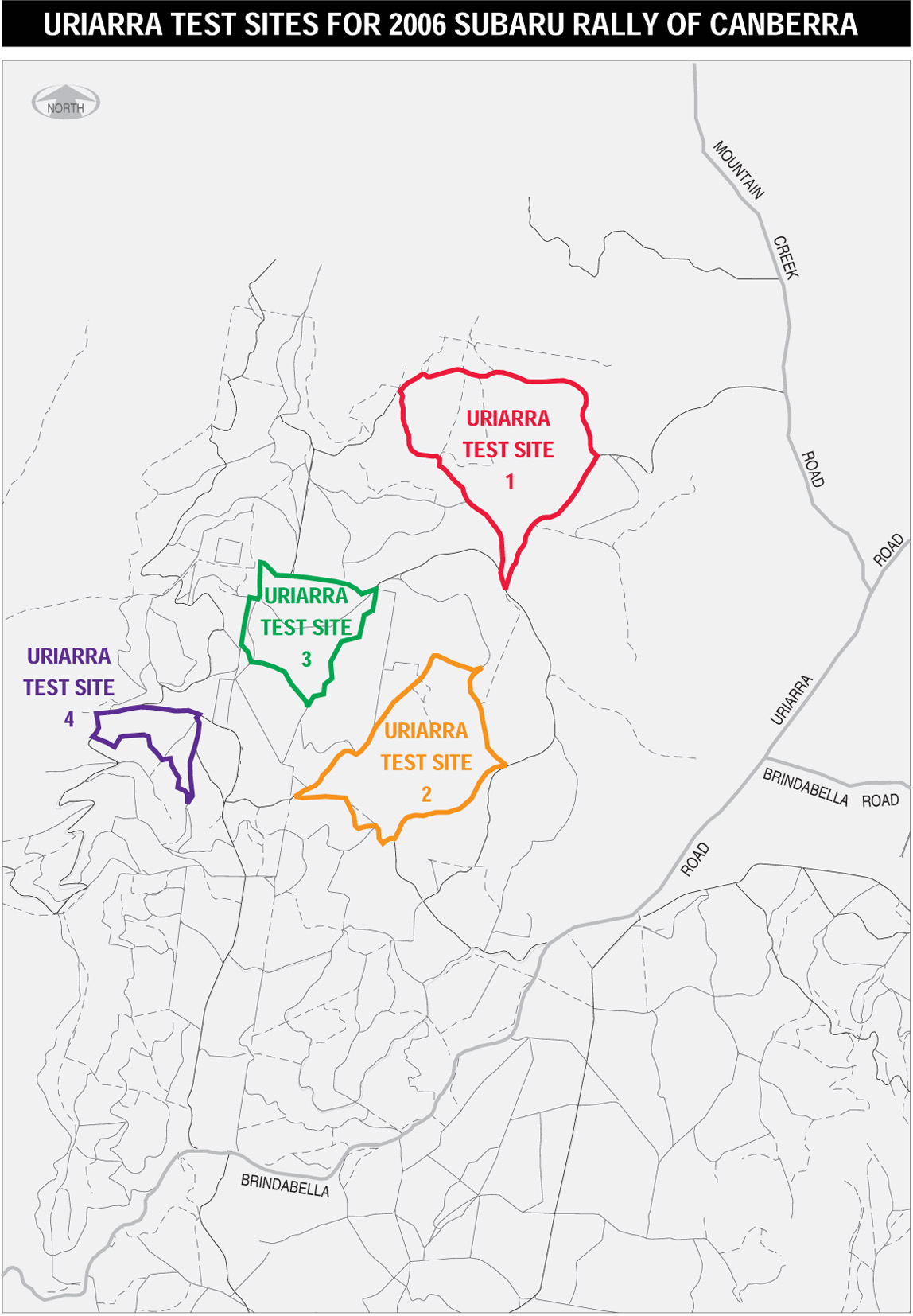 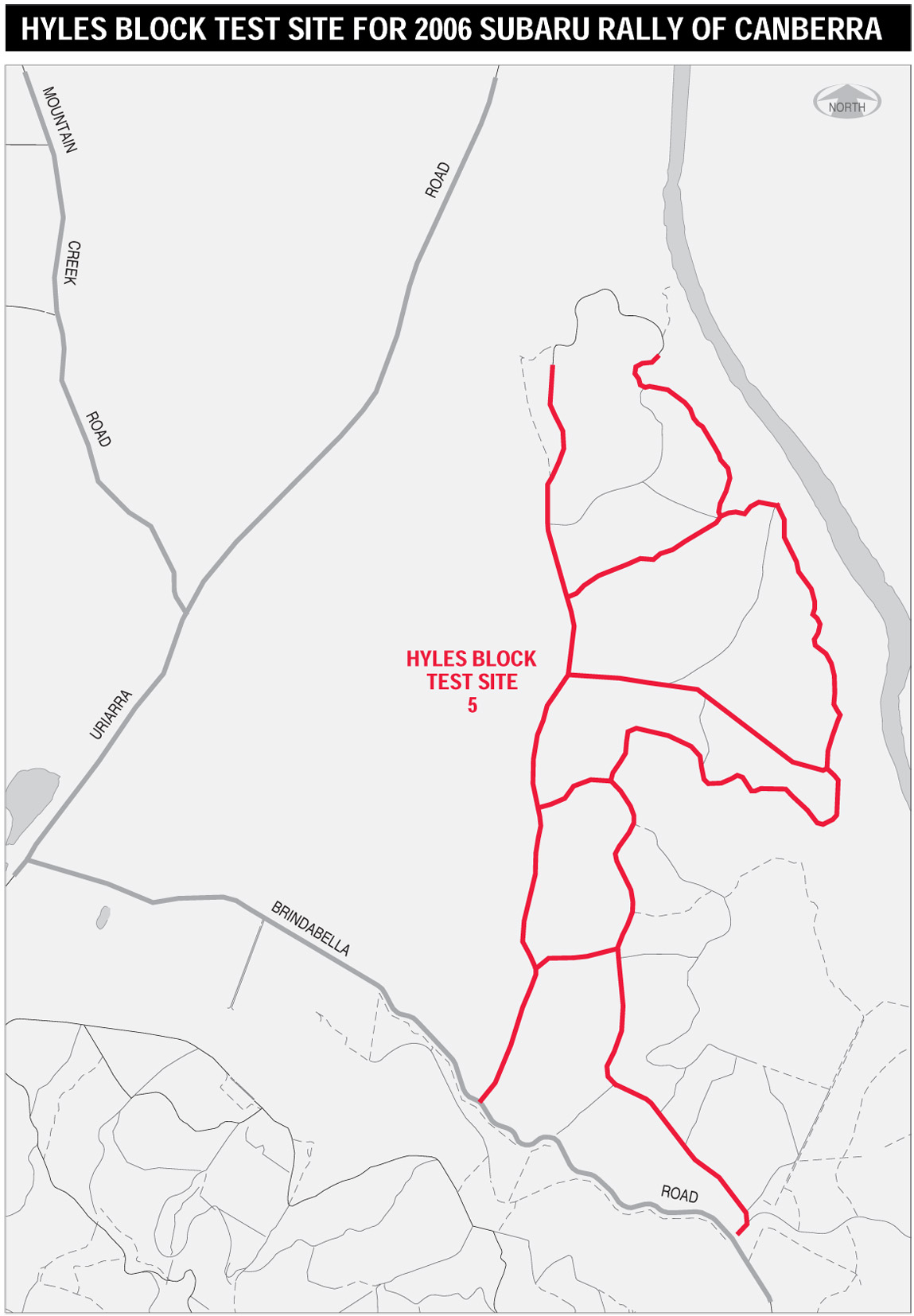 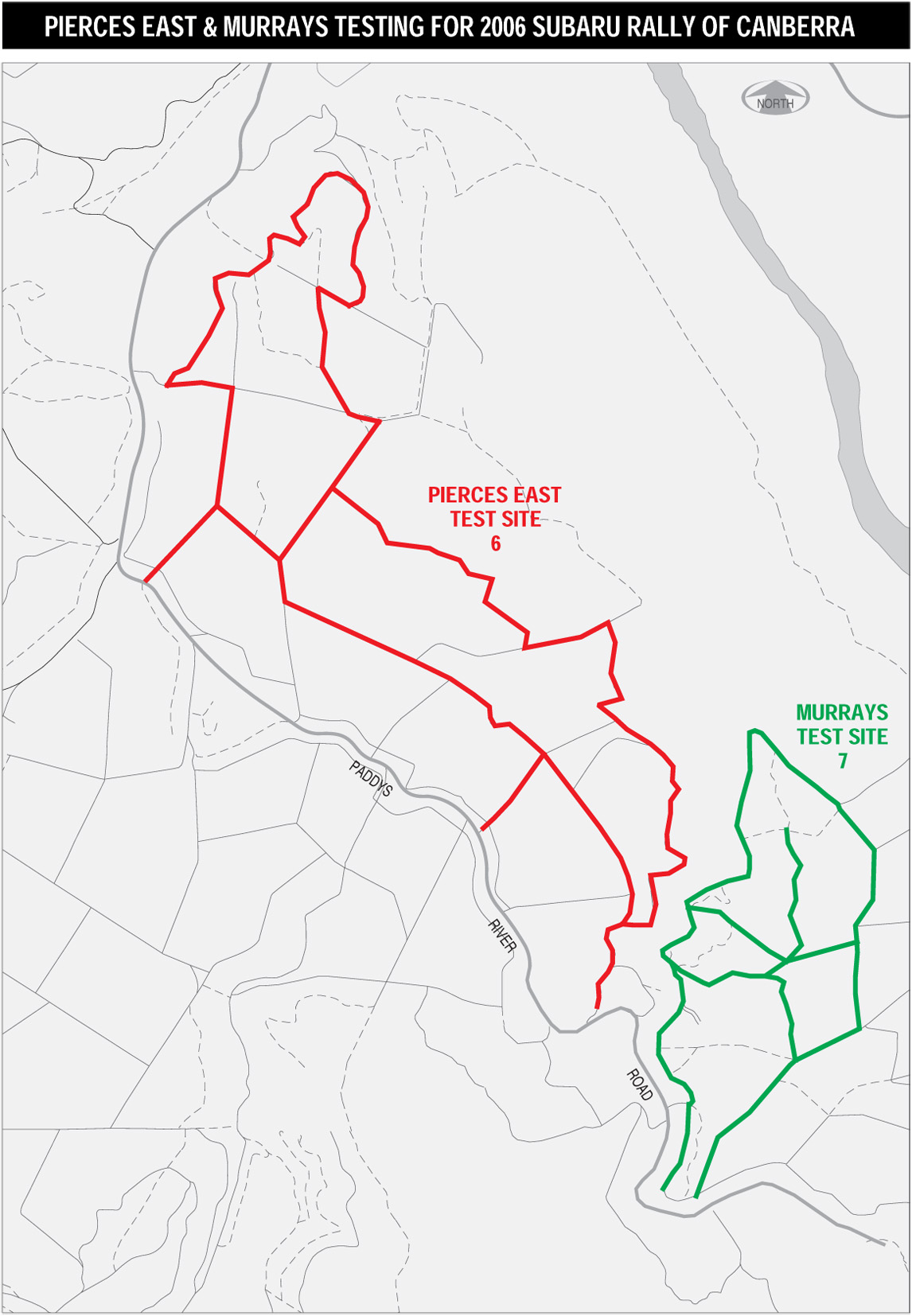 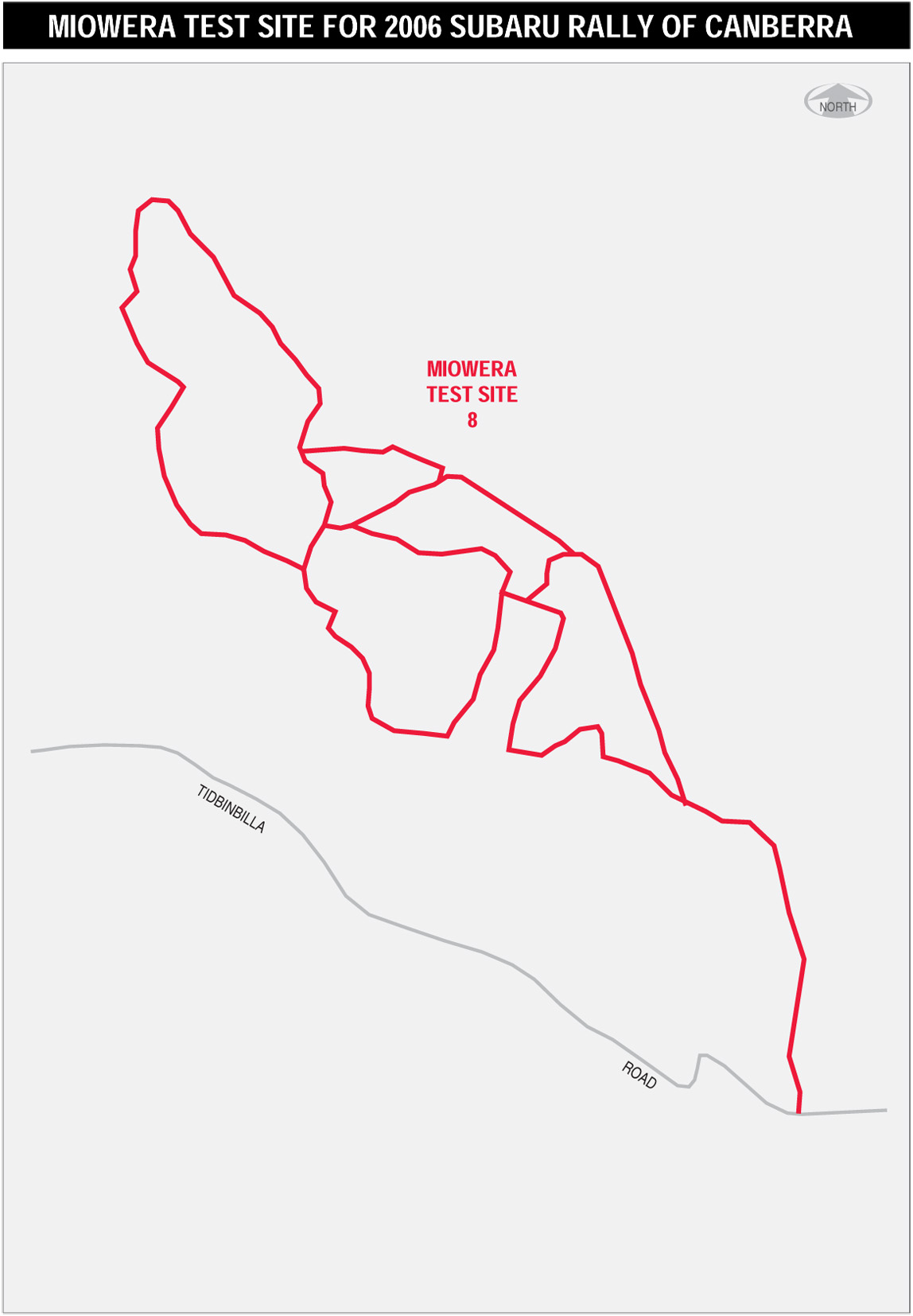 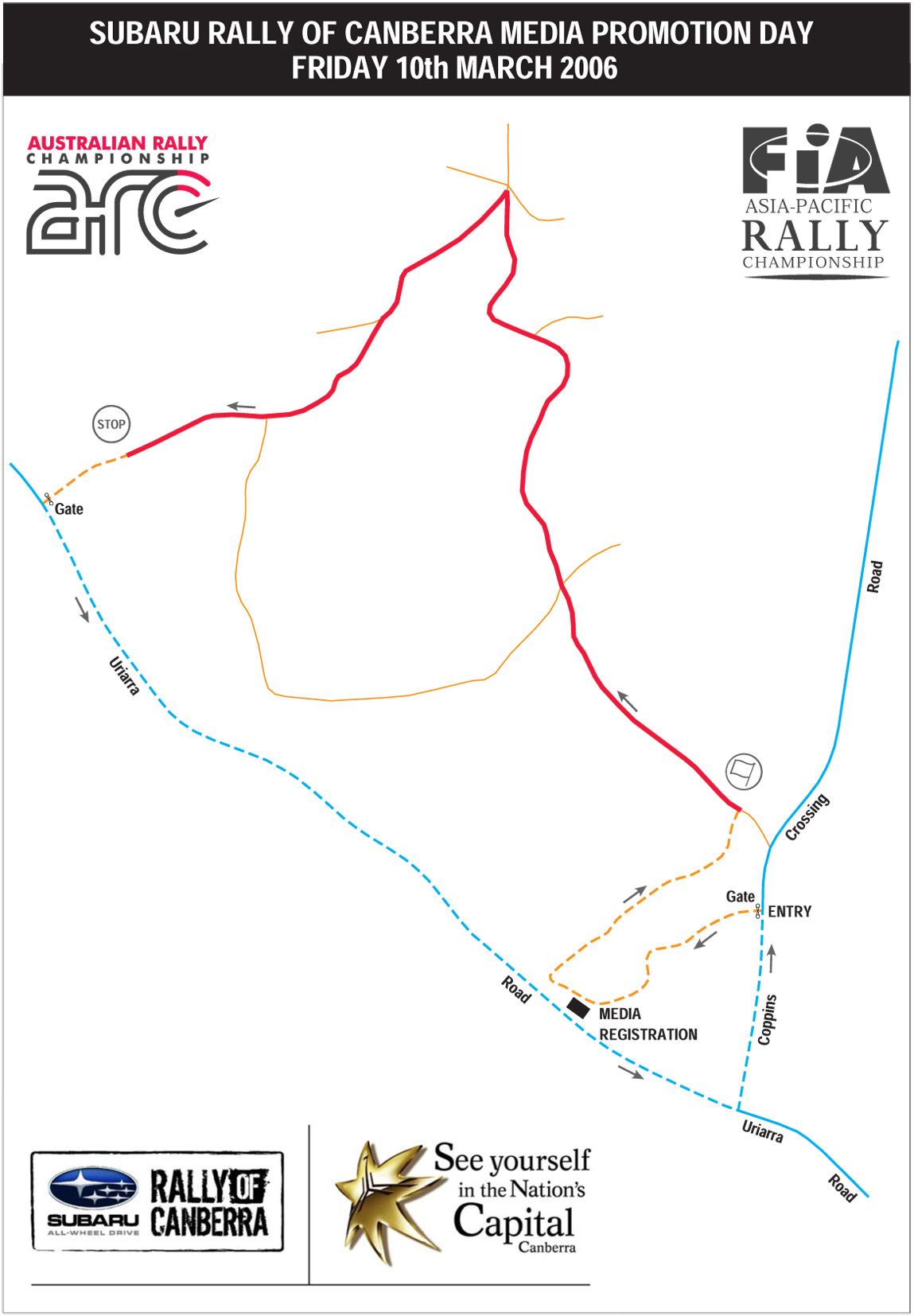 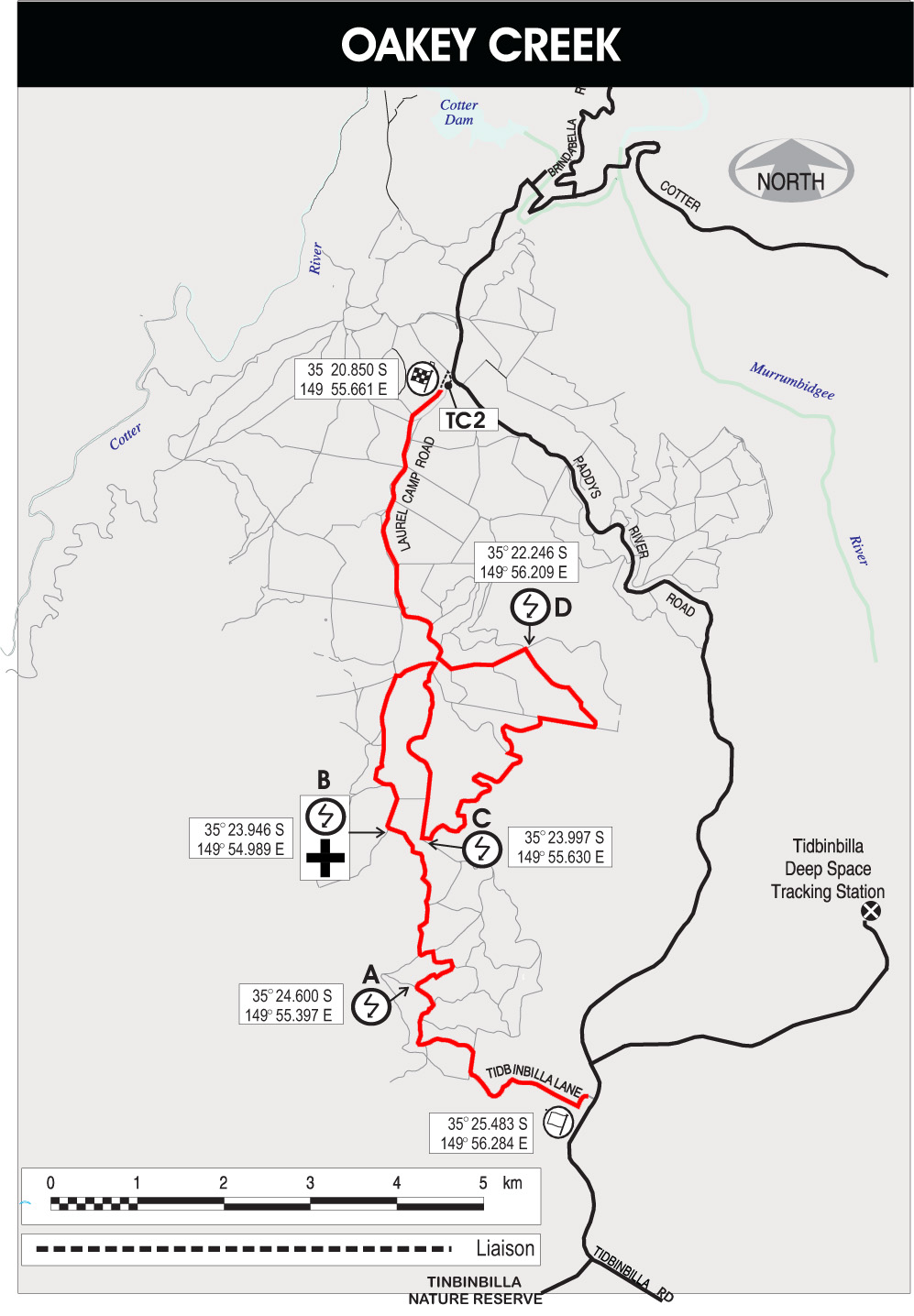 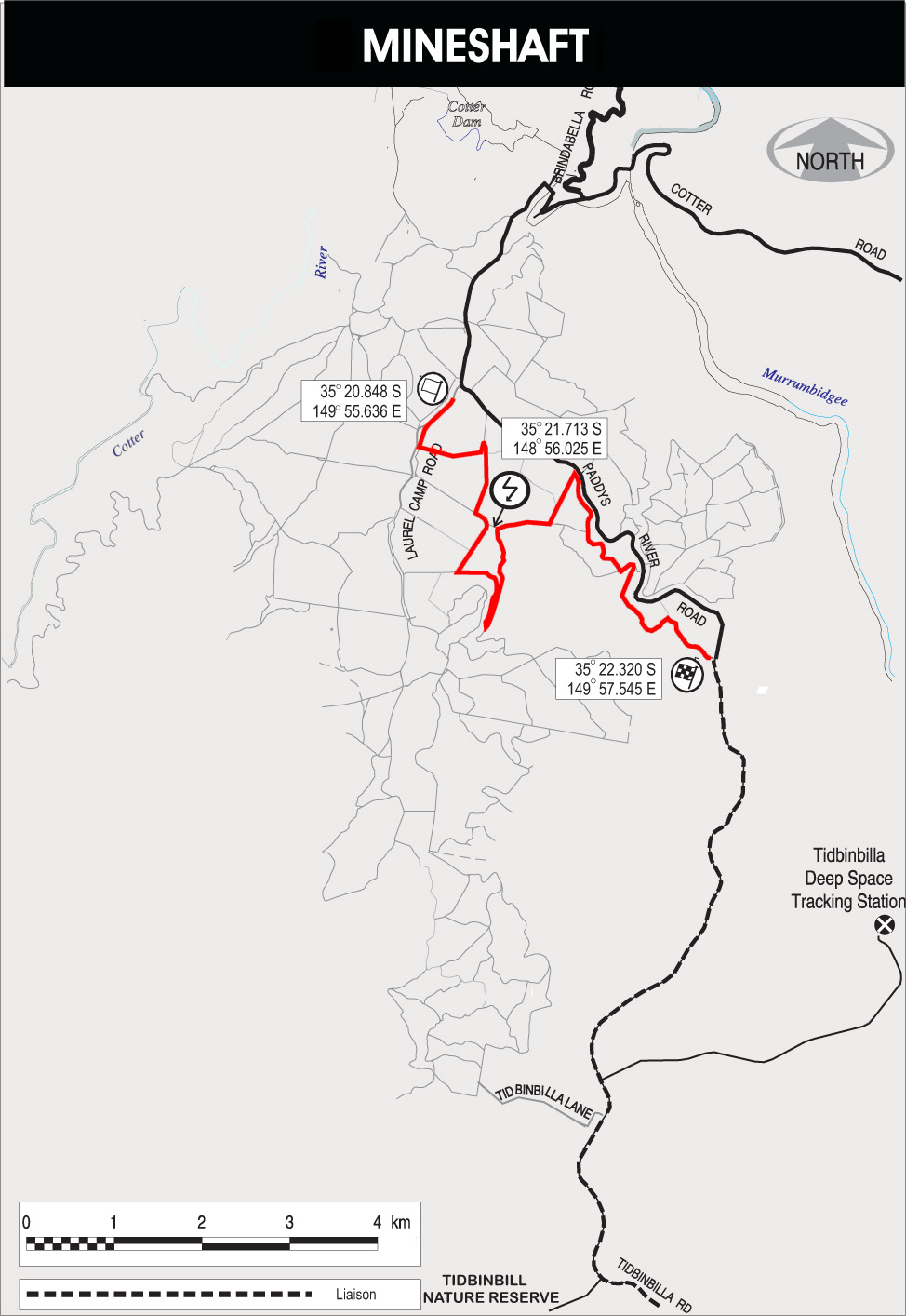 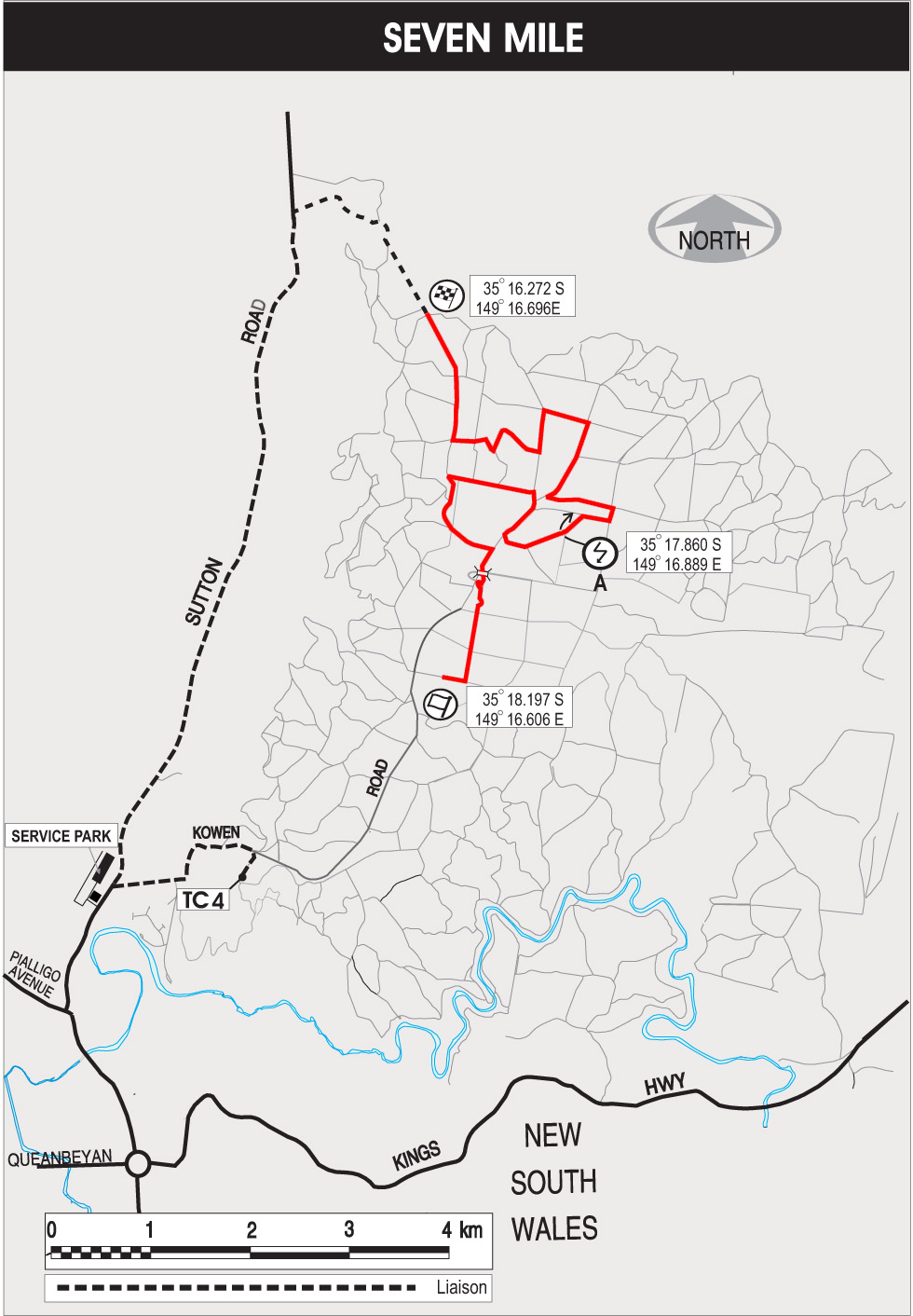 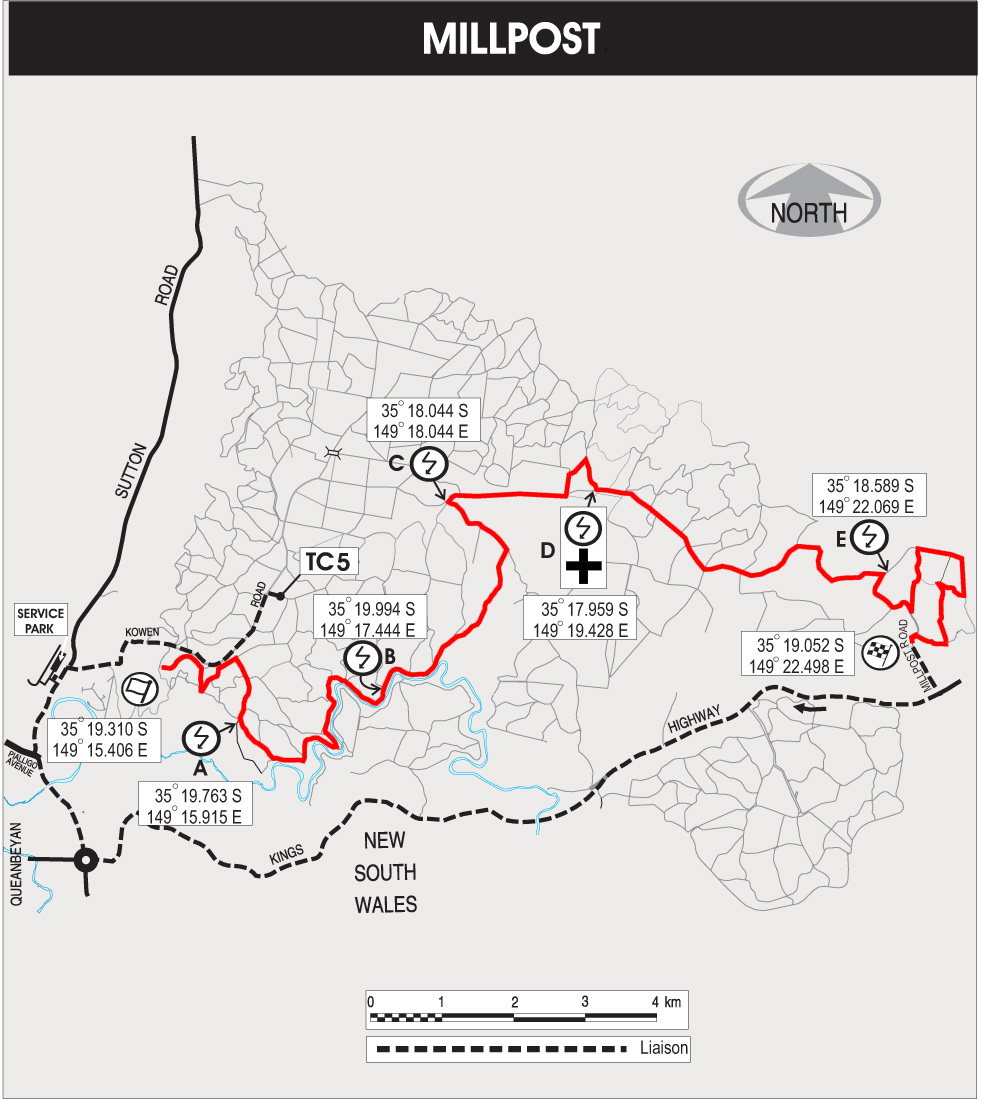 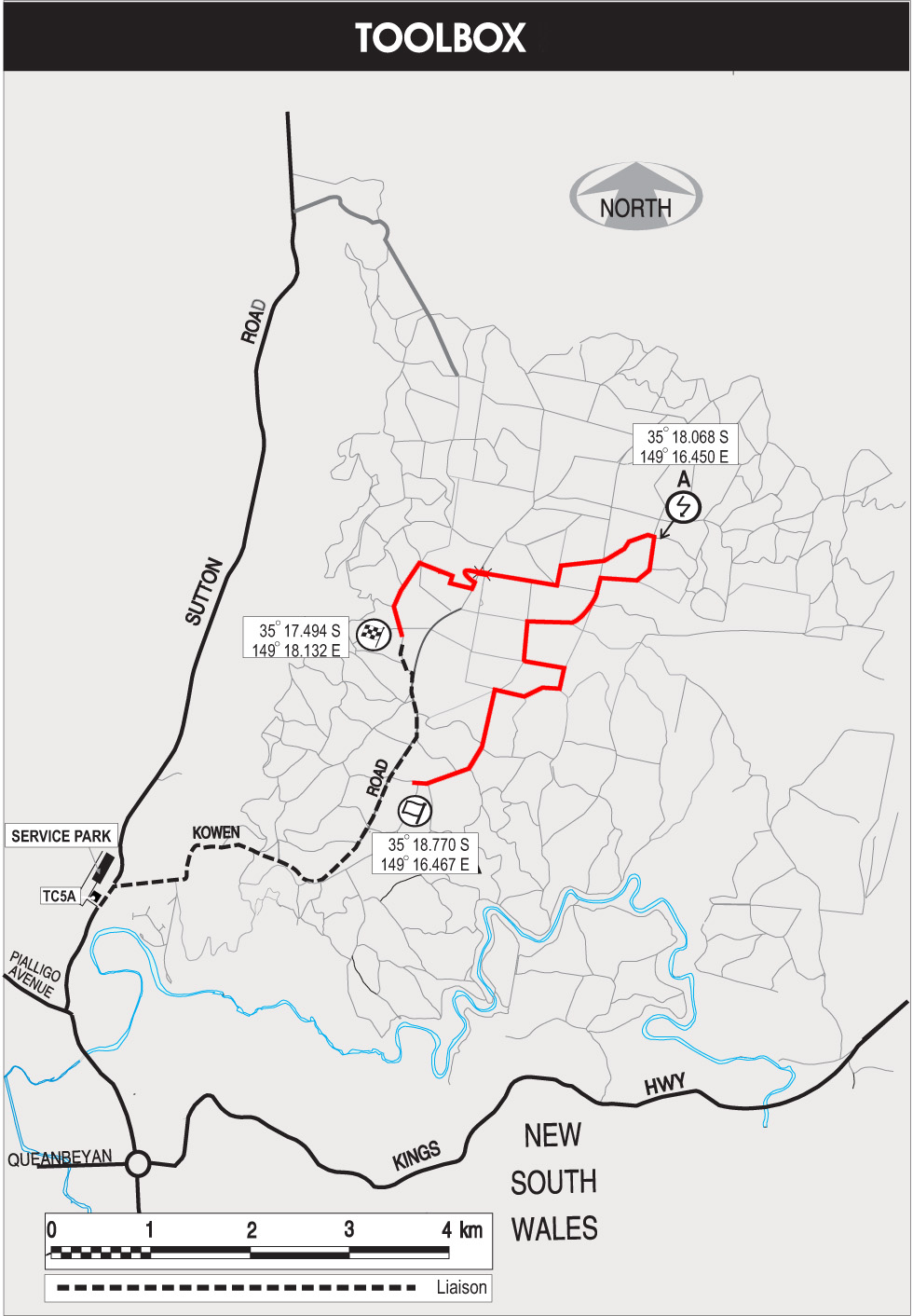 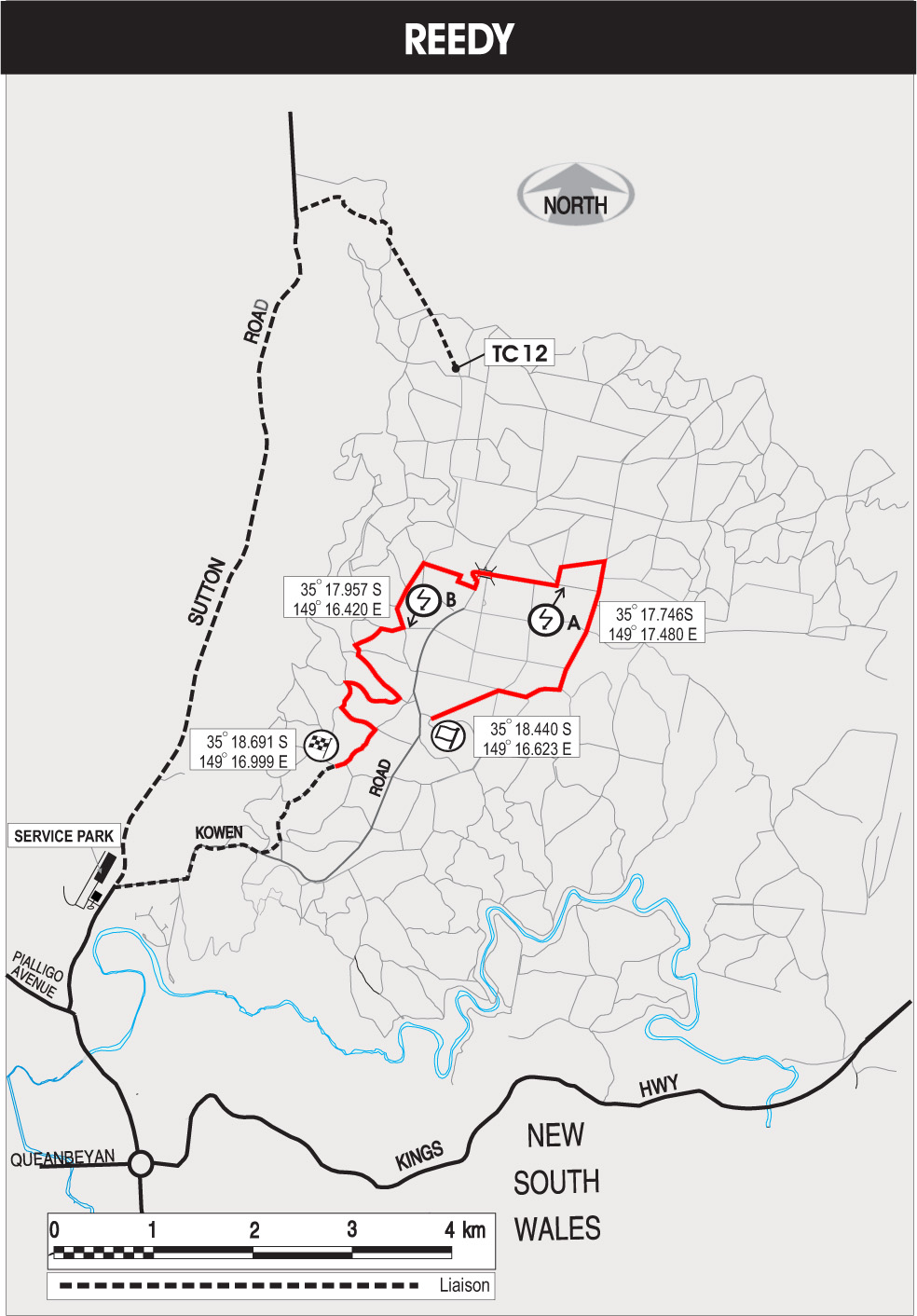 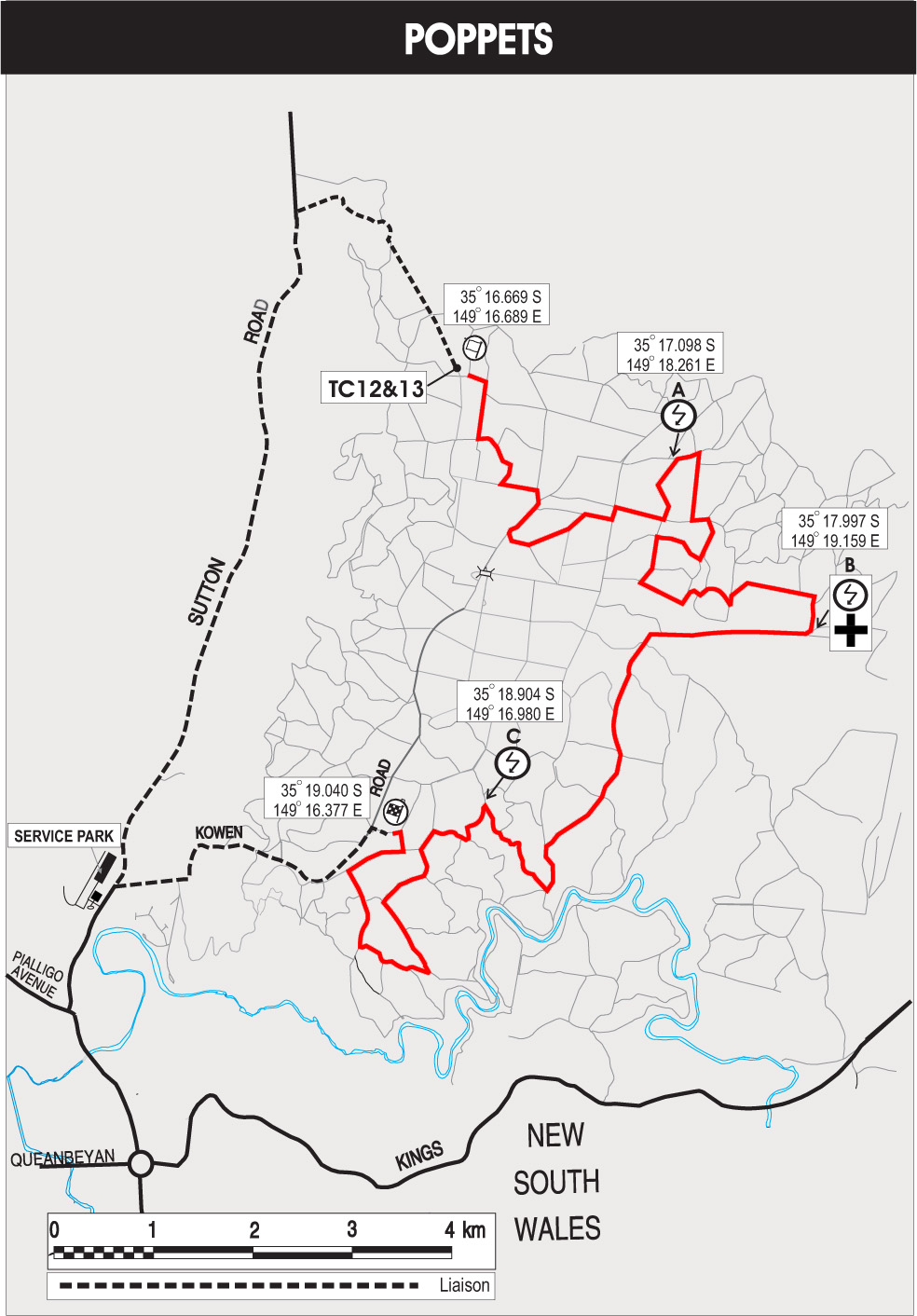 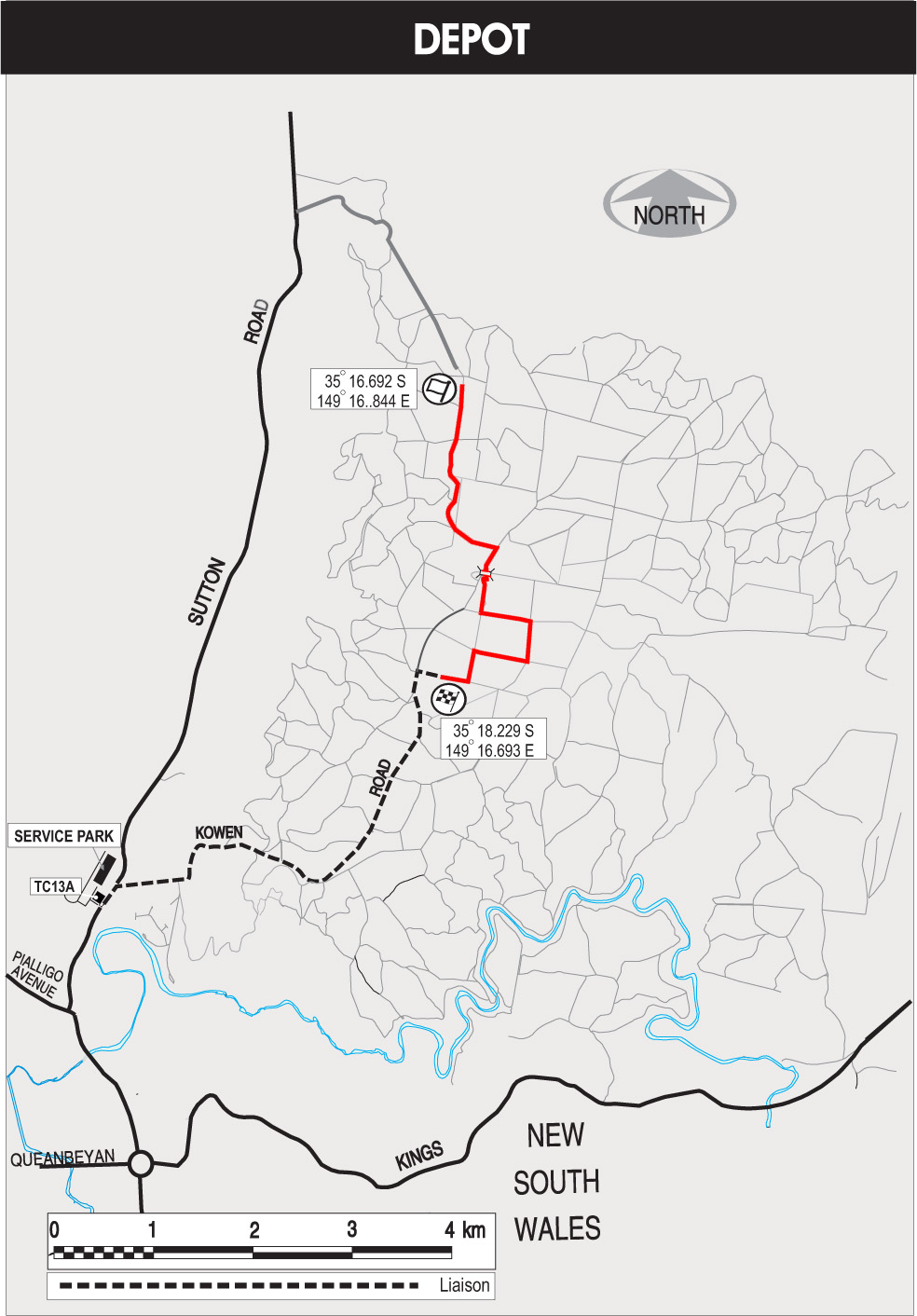 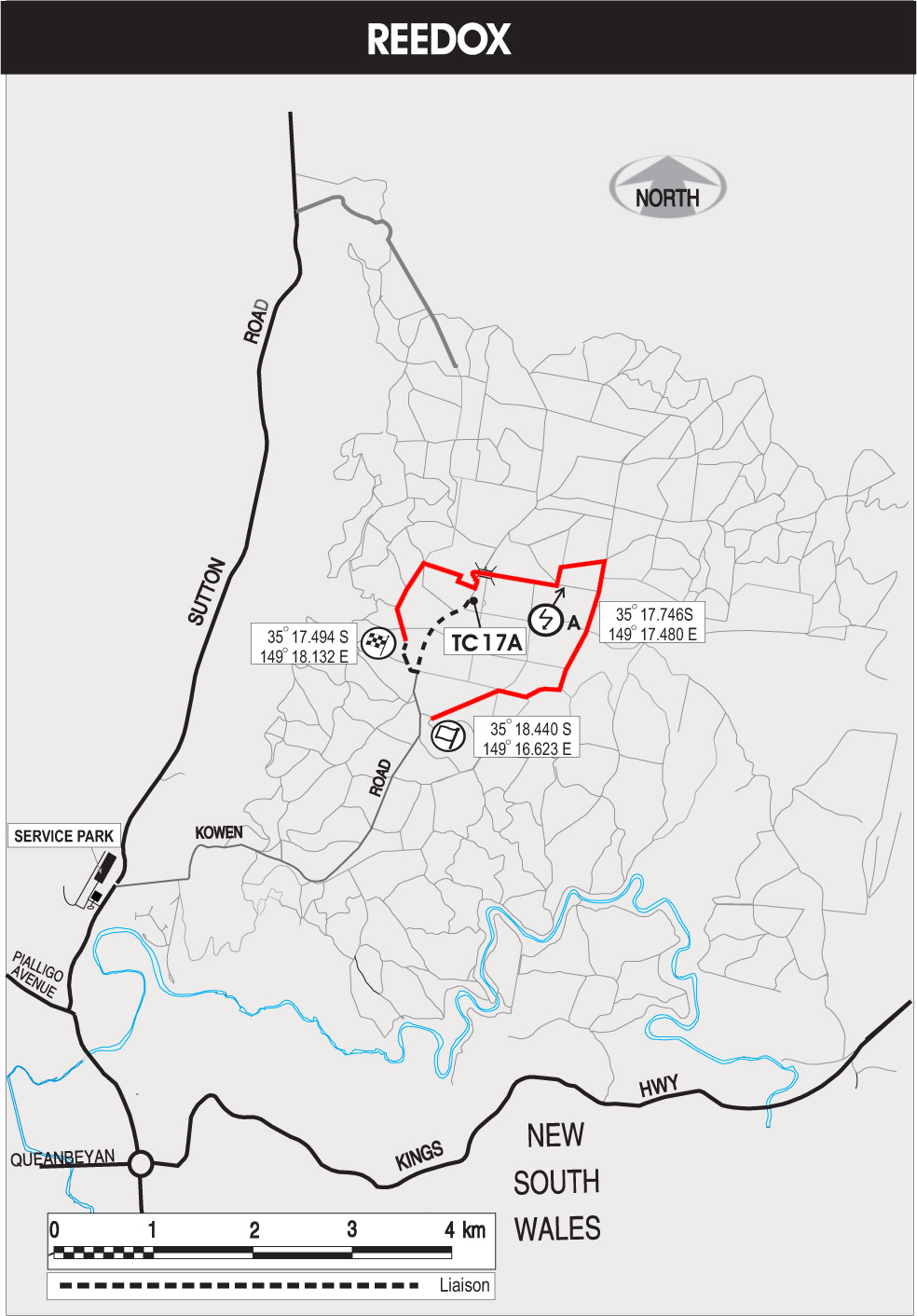 